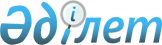 Бұланды аудандық мәслихатының 2013 жылғы 07 қарашадағы № 5С-21/2 "Бұланды ауданының Макинск қаласы және ауылдық елді мекендеріндегі жер учаскелері үшін төлемақының базалық ставкаларына түзету коэффициенттерін бекіту туралы" шешіміне өзгерістер енгізу туралыАқмола облысы Бұланды аудандық мәслихатының 2020 жылғы 25 маусымдағы № 6С-60/2 шешімі. Ақмола облысының Әділет департаментінде 2020 жылғы 3 шілдеде № 7932 болып тіркелді
      2001 жылғы 23 қаңтардағы "Қазақстан Республикасындағы жергілікті мемлекеттік басқару және өзін-өзі басқару туралы" Қазақстан Республикасының Заңының 6 бабына, 2003 жылғы 20 маусымдағы Қазақстан Республикасының Жер кодексінің 11 бабына сәйкес, Бұланды аудандық маслихаты ШЕШІМ ҚАБЫЛДАДЫ:
      1. Бұланды аудандық мәслихатының "Бұланды ауданының Макинск қаласы және ауылдық елді мекендеріндегі жер учаскелері үшін төлемақының базалық ставкаларына түзету коэффициенттерін бекіту туралы" 2013 жылғы 07 қарашадағы № 5С-21/2 (Нормативтік құқықтық актілерді мемлекеттік тіркеу тізілімінде № 3901 болып тіркелген, 2013 жылғы 13 желтоқсанда "Бұланды таңы" және "Вести Бұланды жаршысы" аудандық газеттерінде жарияланған) шешіміне келесі өзгерістер енгізілсін:
      жоғарыда көрсетілген шешімнің 1, 2 қосымшалары жаңа редакцияда баяндалсын.
      2. Осы шешім Ақмола облысының Әділет департаментінде мемлекеттік тіркелген күнінен бастап күшіне енеді және ресми жарияланған күнінен бастап қолданысқа енгізіледі.
      "КЕЛІСІЛДІ" Ақмола облысы Бұланды ауданының Макинск қаласы жер учаскелері үшін төлемақының базалық ставкаларына түзету коэффициенттері Ақмола облысы Бұланды ауданының ауылдық елді мекендеріндегі жер учаскелері үшін төлемақының базалық ставкаларына түзету коэффициенттері
					© 2012. Қазақстан Республикасы Әділет министрлігінің «Қазақстан Республикасының Заңнама және құқықтық ақпарат институты» ШЖҚ РМК
				
      Бұланды аудандық мәслихатының
сессия төрағасы

К.Рамазанов

      Бұланды аудандық мәслихат хатшысы

Ш.Кусаинов

      Бұланды ауданының әкімдігі
"Қазақстан Республикасы Қаржы
министрлігінің Мемлекеттік кірістер
комитеті Ақмола облысы бойынша
Мемлекеттік кірістер департаментінің
Бұланды ауданы бойынша мемлекеттік
кіріс басқармасы" республикалық
мемлекеттік мекемесі басшысы

Ж.Тубеков
Бұланды аудандық мәслихатының
2020 жылғы 25 маусымдағы
№ 6С-60/2 шешіміне
1 қосымшаБұланды аудандық мәслихатының
2013 жылғы 07 қарашадағы
№ 5С-21/2 шешіміне
1 қосымша
Аймақ

№
Жер учаскелері үшін төлемақының базалық ставкаларына түзету коэффициенттері
1
2
I
1,58
II-1
1,49
II-2
1,28
III
1,29
IV
1,33
V
1,04
VI
1,12
VII
1,07
VIII
1,26
IX
1,03
X
1,04Бұланды аудандық мәслихатының
2020 жылғы 25 маусымдағы
№ 6С-60/2 шешіміне
2 қосымшаБұланды аудандық мәслихатының
2013 жылғы 07 қарашадағы
№ 5С-21/2 шешіміне
2 қосымша
Аймақ №
Жер учаскелері үшін төлемақының базалық ставкаларына түзету коэффициенттері
Аймаққа енетін ауылдық елді мекендерінің атауы (ауылдық округтер бойынша)
1
2
3
І
2,0
01-009-001 Қараөзек ауылы (Қараөзек ауылдық округі)
І
1,9
01-009-004 Никольск ауылы (Никольск ауылдық округі)
І
1,9
01-009-005 Алтынды ауылы (Алтынды ауылдық округі)
І
1,8
01-009-011 Тоқтамыс ауылы (Ерголка ауылдық округі)
І
1,5
01-009-001 Купчановка ауылы (Қараөзек ауылдық округі)
1,82
аймақ бойынша орташа мағына
II
1,6
01-009-001 Аққайың ауылы (Вознесенка ауылдық округі)
II
1,6
01-009-002 Вознесенка ауылы (Вознесенка ауылдық округі)
II
1,5
01-009-005 Боярка ауылы (Алтынды ауылдық округі)
II
1,4
01-009-006 Ельтай ауылы (Никольск ауылдық округі)
II
1,4
01-009-014 Шұбарағаш ауылы (Карамышевка ауылдық округі)
II
1,3
01-009-001 Еруслановка ауылы (Қараөзек ауылдық округі)
1,47
аймақ бойынша орташа мағына
III
1,2
01-009-001 Байсуат ауылы (Қараөзек ауылдық округі)
III
1,2
01-009-012 Новокиевка ауылы (Ерголка ауылдық округі)
III
1,2
01-009-011 Тастыөзек ауылы (Вознесенка ауылдық округі)
III
1,1
01-009-020 Журавлевка ауылы (Журавлевка селолық округі)
III
1,1
01-009-012 Гордеевка ауылы (Ерголка ауылдық округі)
III
1,1
01-009-006 Жаңаталап ауылы (Алтынды ауылдық округі)
III
1,1
01-009-006 Алакөл ауылы (Алтынды ауылдық округі)
III
1,0
01-009-007 Партизанка ауылы (Амангелді ауылдық округі)
III
1,0
01-009-015 Отрадное ауылы (Карамышевка ауылдық округі)
III
1,0
01-009-014 Мат ауылы (Карамышевка ауылдық округі)
III
1,0
01-009-010 Пушкинка ауылы (Капитоновка ауылдық округі)
III
1,0
01-009-011 Иванковка ауылы (Ерголка ауылдық округі)
III
0,9
01-009-004 Ұлытоған ауылы (Никольск ауылдық округі)
III
0,9
01-009-009 Капитоновка ауылы (Капитоновка ауылдық округі)
III
0,9
01-009-021 Ярославка ауылы (Журавлевка ауылдық округі)
III
0,9
01-009-018 Новобратск ауылы (Новобратск ауылдық округі)
1,04
аймақ бойынша орташа мағына
IV
0,8
01-009-021 Воробьевка ауылы (Журавлевка ауылдық округі)
IV
0,8
01-009-015 Суворовка ауылы (Карамышевка ауылдық округі)
IV
0,8
01-009-018 Буденовка ауылы (Новобратск ауылдық округі)
IV
0,8
01-009-017 Ортақшыл ауылы (Амангелді ауылдық округі)
IV
0,8
01-009-010 Балуан Шолақ ауылы (Капитоновка ауылдық округі)
IV
0,7
01-009-021 Новодонецк ауылы (Журавлевка ауылдық округі)
IV
0,6
01-009-022 Айнакөл ауылы (Айнакөл ауылдық округі)
IV
0,5
01-009-022 Острогорск ауылы (Айнакөл ауылдық округі)
IV
0,5
01-009-018 Красносельск ауылы (Новобратск ауылдық округі)
IV
0,5
01-009-018 Добровольное ауылы (Новобратск ауылдық округі)
IV
0,68
аймақ бойынша орташа мағына
IV
басқа қоныс мекендер
IV
0,5
01-009-015 Отрадное ауылы (Карамышевка ауылдық округі)
IV
0,5
аймақ бойынша орташа мағына